СУМСЬКА МІСЬКА РАДАVIІІ СКЛИКАННЯ ІІІ СЕСІЯРІШЕННЯВраховуючи лист Міністерства юстиції України від 29.12.2020 вих. № 58754/28528-26-20/7.1.2 щодо надання роз'яснення законодавства України з питань можливості входження секретаря міської ради до складу депутатської фракції, депутатської групи цієї ради, відповідно до абзацу першого частини першої статті 50 Закону України «Про місцеве самоврядування в Україні», частини другої статті 3, частини другої статті 6, пункту 15 частини другої статті 19, частини першої статті 25, частини другої статті 27 та частин першої та другої статті 30 Закону України «Про статус депутатів місцевих ради», керуючись статтею 25 Закону України «Про місцеве самоврядування в Україні», Сумська міська радаВИРІШИЛА:1. Унести зміни до рішення Сумської міської ради від 04 грудня 2020 року № 1-МР «Про затвердження Регламенту роботи Сумської міської ради VIІІ скликання», а саме: 1.1. Вилучити частину другу статті 95 додатку до рішення.1.2. Додаток 3 до Регламенту роботи Сумської міської ради VІІІ скликання викласти у новій редакції, а саме:Лист ПОгодженнядо проєкту рішення Сумської міської ради«Про … повна назва рішення»Прізвище І.П. автора/виконавця розробника проєкту рішення	контактний телефон, підписПроєкт рішення підготовлений з урахуванням вимог Закону України «Про доступ до публічної інформації» та Закону України «Про захист персональних даних (*окрім випадків, визначених частиною 4 статті 31 Регламенту роботи СМР)Прізвище І.П. розробника проєкту рішеннядата підпису1.3. Пункт 9 статті 10 викласти у новій редакції, а саме:«9. Організація виконання рішення, як правило, покладається на виконавчі органи, комунальні підприємства/установи Сумської міської ради, а координація виконання рішення – на заступника (заступників) міського голови з питань діяльності виконавчих органів ради, керуючого справами Виконавчого комітету Сумської міської ради, секретаря Сумської міської ради відповідно до розподілу обов’язків.».1.4. Пункт 3 Додатку 1 Регламенту роботи Сумської міської ради VІІІ скликання викласти у новій редакції, а саме:«3. Організацію виконання даного рішення покласти на відповідний структурний підрозділ виконавчого органу (комунальне підприємство/установу) Сумської міської ради, а координацію виконання рішення покласти на заступника міського голови з питань діяльності виконавчих органів ради (керуючого справами Виконавчого комітету, секретаря Сумської міської ради) Прізвище І.П.».1.5. Доповнити статтю 28 пунктом 2, відповідно змінивши нумерацію, а саме:«2.  Проєкти рішень з земельних питань, документи по яких приймаються управлінням «ЦНАП у м. Суми» Сумської міської ради згідно з переліком послуг, розробляються структурним підрозділом Сумської міської ради, у відповідності до наданих повноважень (надалі Розробник).Проєкти рішень надсилаються Розробником електронним листом з офіційних електронних адрес до відділу з організації діяльності ради Сумської міської ради із зазначенням теми листа «Проєкти рішень для включення до порядку денного постійної комісії».За дорученням голови постійної комісії, відділ з організації діяльності ради Сумської міської ради формує проєкт порядку денного питань постійної комісії з обов’язковим включенням проєктів рішень, надісланих на офіційну електронну адресу у відповідності до частини другої даного пункту».2. Рішення набирає чинності з моменту офіційного оприлюднення на офіційному веб-сайті Сумської міської ради.Сумський міський голова							О.М. ЛисенкоВиконавець: Божко Н.Г.__________ 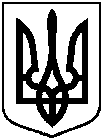 від 27 січня 2021 року № 177 -МРм. СумиПро внесення змін до рішення Сумської міської ради від 04 грудня 2020 року № 1-МР «Про затвердження Регламенту роботи Сумської міської ради VIІІ скликання»Додаток 3до Регламенту роботи Сумської міської ради VІІІ скликанняПовна назва посади суб’єкту нормотворчості (ініціатор розгляду питання)дата візуванняІ.П. ПрізвищеПовна назва посади керівника виконавчого органу за належністю(розробник проєкту рішення)дата візуванняІ.П. ПрізвищеПовна назва посади посадової особи, на яку покладено ведення правової роботи у структурному підрозділі ради - розробника проєкту рішення відповідно до покладених обов’язків (за наявності такої посади)дата візуванняІ.П. ПрізвищеДиректор департаменту фінансів, економіки та бюджетних відносин Сумської міської ради(якщо проєкт рішення містить положення щодо врегулювання фінансових питань)дата візуванняІ.П. ПрізвищеПерший заступник міського голови або заступник міського голови з питань діяльності виконавчих органів ради (відповідно до розподілу обов’язків)дата візуванняІ.П. ПрізвищеКеруючий справами Виконавчого комітету Сумської міської ради (у разі, якщо Виконавчий комітет ініціює внесення відповідного проєкту рішення на розгляд Сумської міської ради, проєкт рішення візується)дата візуванняІ.П. ПрізвищеНачальник правового управлінняСумської міської радидата візуванняІ.П. ПрізвищеСекретар Сумської міської радиІ.П. Прізвищедата візування